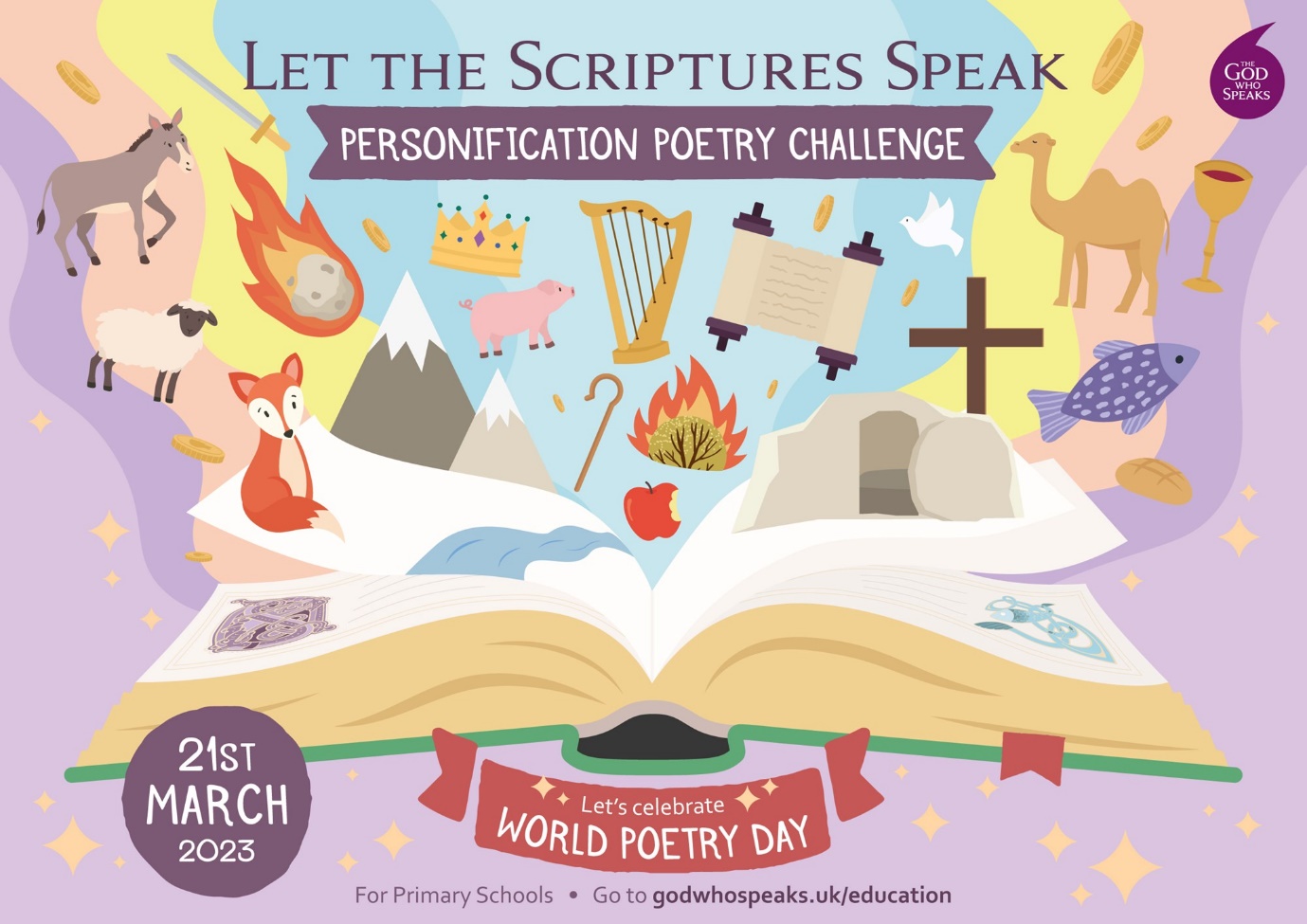 LET THE SCRIPTURES SPEAK A poetry challenge for Key Stage 2.
Engage your pupils with the Bible and develop their creative and poetic skills.KEY OUTCOMES:
Children learn how to write and illustrate poetry drawing on Bible stories.Children develop a deeper and richer understanding of Scripture.IMPACT: Pupils more confident and competent to write imaginatively from Scripture and enhance their biblical, literary and artistic skills and gifts.  ONLINE LAUNCH DATE: 21st March 2023 – World Poetry Day.Bible Society, The God Who Speaks and Tony Bower welcome you to our Poetry Challenge!

‘Tony Bower is a master of both the spoken and written word. I put one of Tony’s personification poems to good use in a workshop with my final year trainee primary school teachers and it went down a storm!Encore! Encore!’
Garrie-John Barnes, 
Lecturer in Primary Education, 
University of Huddersfield.Let the Scriptures Speak: A poetry challenge for all our primary schools.Personification Poetry for KS2Personification is a powerful poetic device which is used in ‘Let the Scriptures Speak’ to inspire the use of creative imagination in writing poetry. 

Used since ancient times, this device allows readers to understand philosophical concepts. 
It draws us in, provides a hook and brings to life the words on the page. ‘Let the Scriptures Speak’ offers examples of Bible based personification poetry where Scripture itself speaks! Pupils are encouraged to explore the poems to inspire their own personification poems based on the same stories and on a selection of other Bible stories. Introduction to this poetry challengeThis is a dynamic and creative way of writing.
This is a different way of illustrating and drawing poetry.This is a fun way of engaging with the Bible.This is a great way for students to reflect on what is happening in the Bible story. This is a cross curriculum combination of RE, English, history, geography, art and drama.This is an opportunity to have the work of the class showcased through the God who Speaks website and through Bible Society.Step by step guideIntroduce the class to the poetry challenge of retelling a Bible story through personification poetry.Use an example from the poems included and read it out loud.Ask for some volunteers to read the other poems out loud.Discuss some Bible stories that the class know.Look at ideas for how to retell some of those stories and other Bible stories with personification poetry.ImmersionImmerse pupils in the style of personification poetry in a variety of ways. 

1. Gather and write down ideas from pupils, and then add them to a working wall to help pupils at their drafting stage. 

Here are suggested examples of immersive activities: 2. Read these poems out loud, using volunteer readers. 3. Read the Bible stories which these poems are based on, together, to help the pupils’ comprehension of the poems. 4. Invite pupils to identify personification in the poems, jotting down phrases on whiteboards whilst the poetry is being read out. Add these to the working wall.5. Use additional personification style poetry examples from books or online. 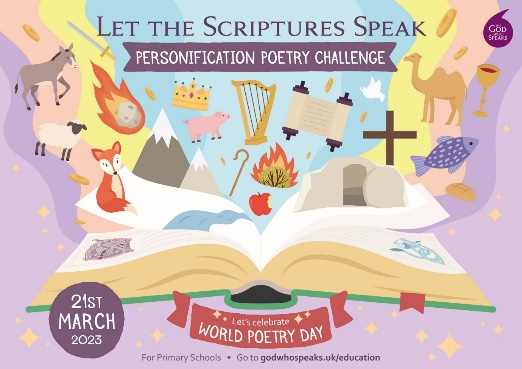 Discussion part 1.In pairs, and then as a whole group, talk about elements of language that make powerful personification (for example: descriptive language and creative license used for movement, thoughts and feelings, the addition of alliteration, rhyme and repetition, etc.)  
Write these on large sheets of paper for your working wall. 
Use partner work for pupils to scaffold ideas to form personification phrases of their own.Discussion part 2.
Using the Scriptures as inspiration for personification can open up many diverse themes and topics. 

What does the Bible say about being a good neighbour? 
What does the Bible say about hope, compassion, forgiveness and other virtues?
What can objects, animals, places and other things in the Bible reveal to us?

These are just some examples of themes that you can use. 
Bible stories are often multi-layered, and you will find overlapping themes, but you can choose to focus on a key message from a different or unusual perspective.ImaginationAsk the class to think about their favorite Bible story, and or, Bible stories they knowAsk them to discuss in pairs what it is and why they like it. Have some feedback and then ask them to think about the story from an object or animal’s point of view, (if there is an animal in the story!). How can they use their imagination to share that story?DraftingAlthough most pupils may benefit from scaffolding ideas with a partner, some pupils may have clear inspiration for their own personification poem. Find a hook: As a starting point encourage the pupils to think of what it is in the story that they find most interesting. Focus: Ask pupils what point they want to make and to keep that focus as they write.Shared writing: Depending on your class it may be appropriate to draft a verse together, or with a table group - adding, subtracting and swapping words to improve as you go along together.Encourage pupils to re-read their own work regularly, in their heads and aloud to a partner. Add or change words for improved meter. Get another pupil to listen to and read written the poems. Decide on corrections and improvements. Note these changes.PolishingPupils are now ready to create finished poems in formats that they will be proud to share. 
Give out fresh pieces of good quality paper (line guides may come in handy for handwritten versions).Fire up laptops or tablets: let pupils type their poetry into text documents or create PowerPoints with added images and artwork.Practice performance poetry, add body percussion, dance moves, actions or images.Film spoken word poetry, artwork and performance poetry.SharingPoetry is by definition best when read out loud! Here are some ways that pupils’ work can be shared to help encourage them, and to get their messages across in eye-catching ways. Create attractive wall displays in the classroom and elsewhere in school.Arrange for school assembly poetry recitals.Organise a National Poetry Day event at school where poems can be displayed and read  out loud. Invite parents and other members of the community.Organise a reading to younger pupils in their classes.Build cross curricular links between the poetry and other learning i.e., R.E., History, Geography, PSHE, Art and Design.Organise visits to local residential homes, community centres and churches where the poems can be read out loud.Organise a poetry reading session at the local library or shopping centre.Contact a local choir to organise an event with songs and your poetry interspersed.Contact the local paper to offer an article with your pupils’ poetry in, ask for someone to come along to interview your pupils about their poetry.Contact the local radio station and arrange an interview to talk about the National Poetry Day and your pupils’ poetry.Put the poetry into a booklet to sell in your local community and amongst parents.Celebrate with a neighbouring school by running a joint poetry session.Conclusion Each school taking part can submit up to five poems to our Poetry Challenge team at Bible Society, who will select the most original and imaginative poems for posting live in the autumn on our God who Speaks and Bible Society websites and/or social media channels.

How to submit your poems
Please select the five best poems from those done by your pupils and send them to: 
poetrychallenge@biblesociety.org.uk
Please provide the first name of the child who wrote each poem along with the name of your school – we will use this information in the attribution for the poems that we select to publish on our website and/or social media channels.Let the Scriptures Speak is a poetry challenge for primary schools run by Bible Society with The God Who Speaks and written by Tony Bower.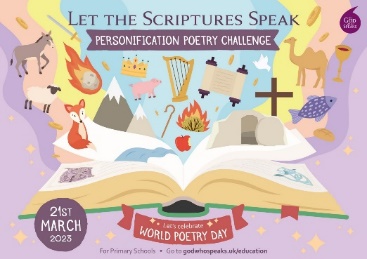 Deadline
The deadline for poems is 31st May 2023.What next?A panel of three people will read all the poems that we receive.
The panel consists of:Fleur Dorrell – Catholic Scripture Engagement Manager for the Catholic Bishops’ Conference and Bible Society. National Co-ordinator of the God who Speaks initiative.Mike Otter – Head of Education, Bible SocietyTony Bower – Poet, York Schools and Youth TrustThe panel will select poems for posting live in the autumn on our God who Speaks and Bible Society websites. The poems that we use will be credited using the name of the school and the child’s first name.We will be looking for imagination, originality, integrity of understanding the Bible story or text that has inspired the poem, and good grammar (teachers - please help where appropriate).The ingredients that will make a very tasty poem are:Imagination: 
What would the water say in the miracle at Cana? ‘I used to be H20But now what do you know?’Originality: 
What would the sling or the stone say in the story of David and Goliath? 
(Please do not send in five poems about the same story and from the same perspective)Integrity: 
In retelling the Bible story please don’t tell a different story! A fresh angle not a false account. Please show good clear Bible knowledge.Grammar:
Please ensure that poems are written in grammatically correct language so that their power is understood more quickly.
Our objectives:We will inform all selected poets as to when their poems will be live on our websites.We hope you will enjoy the challenge.We hope to publish a book of the best poems next year.We include four sample poems at the end to help you get creative in the classroom.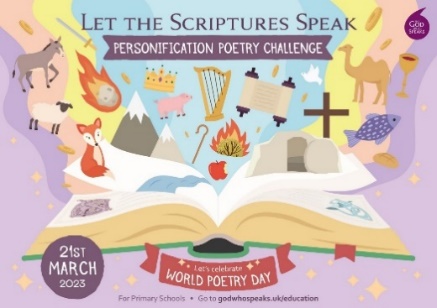 Our Four Sample Poems
A whale of a taleDeep, deep down in my dark cavernI hear a man’s heart praying to heavenHe sits in darknessSearching for the lightWishing for a chanceTo do what’s rightDeep, deep down in my dark cavernI hear a man’s heart praying to heavenHe sits in my squishy squashy bellyHe sits in myBlubberyBig fatBellyFeeling his faithWobblier than jellyDeep, deep down in my dark cavernI hear a man’s heart praying to heavenThe Ocean makerThe world creatorCares for this creatureAnd gives him a futureForgiveness and graceWider than the oceanForgiveness and graceDeeper than the oceanBURP!Bye Bye JonahStorm SpeakingI know I got the boatBy its wooden throatBut I was only playingMaking it go swayingIn the Sea of Galilee YIPEE!The lightning joins the funLights the sky like the sunThe thunder brings the tuneBig base going BOOM! BOOM! BOOM!I know I got the…There we are creating a stormHearing voices shouting:‘This isn’t the norm’‘Save usSave usJesus save usFrom harm’Repeat And then we stop to listenThe lightningThe thunderThe stormy sea(That’s me)We all stopped to hearThe voice that silences fearThe voice that stills the stormThe voice that fills you with calm We all stopped playing with the tiny boatAnd watch it glide and gently floatSsh! Ssh! Ssh!As Jesus stills my wavesRip roaring storyTelling Tips: 
After you say the word gong, everyone shouts GONG!, when you say the word roar, everyone shouts ROAR, and when you say the word snore, everyone snores.It is great fun!Rip roaring storyTelling Tips: 
After you say the word gong, everyone shouts GONG!, when you say the word roar, everyone shouts ROAR, and when you say the word snore, everyone snores.It is great fun!When it’s dinner time it’s like a gong GONG!Going off in our bellyWhen it’s time to eat it’s like a gong GONG!Going off in our tummyAnd we want to roarROARFor evermoreWe want to roarROARFor food that we adoreOne dark and hungry nightWe saw a snack in sightAnd it was like a gongGONGGoing off in our headAnd it was like a gongGONGGoing off as our pride saidRoar ROARWe were going to attack the snackWith a mighty roar ROARBut then suddenlyWith the speed of lightThere was a dizzyingDazzlingHeavenly lightA calmingSoothing Glowing lightOur mighty roar ROARTurned into the deepest LoudestSnoreZzzzzzzZzzzzzThe deepestLongestSnoreZzzzzzzzzzZzzzzzzzzzAnd our snack smilesAs we play sleeping lionsOn the floorWith the gentlestQuietestSnoreZzzzzzZzzzzzCarrying all hopeI have Moses in my basketDon’t want it to be a casketNeed to protect an infant childIn a world gone violently wildI have Moses in my basketDon’t want it to be a casketSailing down the nighttime NileHearing voices viciously vile I have Moses in my basketDon’t want it to be a casket Listen to the song of the riverNot screams to make you shiverI have Moses in my basketDon’t want it to be a casketWhy the fear of a different raceWhere’s the loving gift of graceI have Moses in my basketDon’t want it to be a casketI have Moses in my basketDon’t want it to be a casket